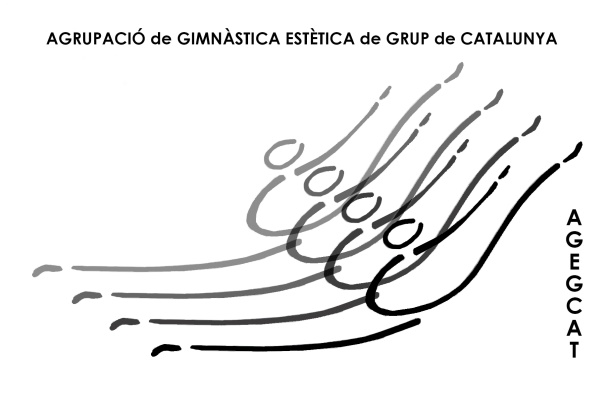 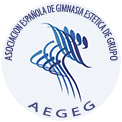 I OPEN AGEGCAT 2018Gimnasia Estética de Grupo11/ 03/ 2018–Capellades(BARCELONA)INFORMACIÓN GENERALOrganización: AEGEG : Asociación Española de Gimnasia Estética de Grupo: info@aegeg.comAGEGCAT: Agrupació Gimnàstica Estètica de Grup de Catalunya: info@agegcat.catCLUB RITMICA CAPELLADES : clubritmicacapellades@gmail.comInformación delegaciones: Categorías:Infantil (de 8 a 10anys) Infantil (de 10 a 12anys)Infantil (de 12 a 14anys)Conjunto/grupo formado entre 6 y 14 gimnastas en categorías infantiles (máximo 14 gimnastas en el tapiz de competición). Junior (de 14 a 16anys)Senior (a partir de 16anys)Conjunto/grupo formado entre 6 y 15 gimnastas en las categorías junior y senior (máximo 10 gimnastas en el tapiz de competición). Máximo dos (2) entrenadores i/o coreógrafo por conjunto. Todas las gimnastas y entrenadoras que figuren en la hoja de inscripción, han de tener licencia de la Asociación Española de Gimnasia Estética de Grupo - AEGEG en vigor o bien de AGEGCAT para la temporada 2017-18.Fechas límites:Inscripciones: Todas las inscripciones de los equipos se han de enviar a: info@agegcat.cat, info@aegeg.com y a clubritmicacapellades@gmail.com antes del 01/03/2018Info-locutor : Enviar a la organización antes del 01/03/2018Músicas: Enviar a la organización antes del 01/03/2018 y traer copia en CD o mp3 el día de la competición.Jueces :Las jueces han de tener la licencia de AEGEG en vigor para la temporada 2017-18. Fecha límite de inscripción: 01 de Marzo de 2018. El formulario de inscripción de las jueces se tendrá que enviar al correo de  AEGEG: info@aegeg.com. AEGEG confirmará la lista de jueces una vez finalizada la fecha límite de inscripción.Cuota de participación :10,00 €/per equipo infantil i 15 €/per equipo júnior o senior, con fecha límite el 01/03/2018. *Nota: La cuota para los equipos inscritos fuera de plazo será de 20,00€/equipo. La anulación sin justificar supondrá la pérdida de la cuota.Datos bancarios:Las cuotas de participación tendrán que ser abonadas en la cuenta del Banco de Sabadell:  ES21  0081  0129  4100  0162  8663Enviar copia de la transferencia a : info@agegcat.cat6.   Lugar de la competición :Poliesportiu de Capellades Avinguda Matías Guasch s/n, 08786 Capellades, Barcelona7.Calentamientos en la pista : Los calentamientos oficiales NO son OBLIGATORIOS. El pase por el tapiz se hará según la distancia geográfica de cada club participante. 8.Programa provisional :De 8:00 a 9:00 calentamientoDe 9:00 a 10:00 entrenamientos oficialesDe 10 a 10:30 sorteo orden salidaDe 10:30 a 13:30 CompeticiónA les 13:30 desfile y entrega de medallasDe acuerdo con los técnicos, se valorará la posibilidad de hacer 2 pases una vez la organización tenga todas las inscripciones. Se informará a los clubs via e-mail.